Rencana Pembelajaran Semester (RPS)Perguruan Tinggi	: Universitas Mulawarman Fakultas	: KehutananJurusan/Program Studi	: S1 KehutananMatakuliah	: Identifikasi dan Penggunaan KayuKode Matakuliah	: 190401602P060Semester/SKS	:  V / 2 SKSMata kuliah Prasayarat	:  Dosen Pengampu	:  Prof. Dr. Ir. Agus Sulistyo Budi; Dr. Erwin S.Hut., MP; Ir. Nani Husien, M.Sc.; Ratih Damayanti, S.Hut., M.Si., Ph.D.Capaian Pembelajaran Lulusan (CPL):Aspek Sikap:S1	: Bertakwa kepada Tuhan Yang Maha Esa dan mampu menunjukkan sikap religiusS2	: Menjunjung tinggi nilai kemanusiaan dalam menjalankan tugas berdasarkan agama, moral, dan etikaS3	: Menginternalisasi nilai, norma, dan etika akademikS4	: Berperan sebagai warga negara yang bangga dan cinta tanah air, memiliki nasionalisme serta rasa tanggung jawab pada negara dan bangsaS5	: Menghargai keanekaragaman budaya, pandangan, agama, dan kepercayaan, serta pendapat atau temuan orisinal orang lainS6	: Berkontribusi dalam peningkatan mutu kehidupan bermasyarakat, berbangsa, bernegara, dan kemajuan peradaban berdasarkan PancasilaS7	: Bekerjasama dan memiliki kepekaan sosial serta kepedulian terhadap masyarakat dan lingkunganS8	: Taat hukum dan disiplin dalam kehidupan bermasyarakat dan bernegaraS9	: Menginternalisasi semangat kemandirian, kejuangan, dan kewirausahaanS10	:Menunjukkan sikap bertanggungjawab atas pekerjaan di bidang keahlian ilmu kehutanan khususnya hutan tropis lembap dan lingkungannya secara mandiriS11		: Mempunyai jiwa kepemimpinan dan dapat bekerjasama dalam timAspek Pengetahuan:P1	:Menguasai konsep teoritis dan prinsip-prinsip pokok ilmu kehutanan khususnya hutan tropis lembap dan lingkungannyaP2	:Menguasai aplikasi ilmu-ilmu kehutananP3	:Menguasai pengetahuan tentang teknologi kehutanan dan penerapannyaP4	:Menguasai pengetahuan tentang prinsip-prinsip pengelolaan/manajemen hutan yang meliputi perencanaan dan  pengelolaan hutan,  pemanenan hutan, peraturan perundangan kehutanan, ekonomi dan sosial kehutananP5	:Menguasai pengetahuan tentang prinsip-prinsip budidaya hutan dan penerapannyaP6	:Menguasai pengetahuan tentang teknologi, pemanfaatan dan pengolahan  hasil hutan berupa kayu maupun non kayu beserta limbahnya serta pengelolaan industri pengolahan hasil hutanP7	:Menguasai pengetahuan tentang prinsip-prinsip konservasi hutan dan lingkungan serta penerapannyaAspek Keterampilan Umum:KU1	:Mampu menerapkan pemikiran logis, kritis, sistematis dan inovatif dalam kontek pengembangan implementasi iptek yang memperhatikan dan menerapkan nilai sesuai dengan bidang keahlian ilmu kehutanan khususnya hutan tropis lembap dan lingkungannyaKU2	:Mampu menunjukkan kinerja mandiri, bermutu dan terukurKU3	:Mampu mengkaji implikasi pengembangan atau implementasi iptek yang memperhatikan dan menerapkan nilai humaniora sesuai dengan keahlian ilmu kehutanan berdasarkan kaidah,  tata cara dan etika ilmiah untuk menghasilkan solusi dan gagasan serta deskripsi saintifikKU4	:Mampu menyusun deskripsi saintifik hasil kajian tersebut di atas dalam bentuk skripsi atau laporan tugas akhir, dan mengunggahnya dalam laman perguruan tinggi.KU5	:Mampu membuat keputusan secara tepat untuk menyelesaikan masalah di bidang kehutanan tropis lembap berdasarkan analisis data dan informasiKU6	:Mampu membangun jaringan kerja dengan pembimbing, kolega di dalam dan luar lembaganyaKU7	:Mampu bertanggungjawab atas pencapaian hasil kerja kelompok dan melakukan supervisi dan evaluasi terhadap penyelesaian pekerjaan yang ditugaskan kepada pekerja yang berada dibawah tanggung jawabnyaKU8	:Mampu melakukan proses evaluasi diri terhadap kelompok kerja yang berada di bawah tanggung jawabnya, dan mampu mengelola pembelajaran secara mandiriKU9	:Mampu mendokumentasikan, menyimpan, mengamankan, dan menemukan kembali data untuk menjamin kesahihan data dan mencegah plagiasiKU10:Mampu memimpin, bekerjasama dalam tim, berwirausaha termasuk social entrepreneurship dan memanfaatkan big data yang ada di dunia mayaAspek Keterampilan Khusus:KK1	:Mampu merencanakan, melaksanakan, mengorganisasikan dan mengevaluasi kegiatan di bidang pengelolaan, konservasi dan budidaya hutan tropis lembap dan lingkungannya serta pengolahan hasil hutan kayu dan bukan kayuKK2	:Mampu menerapkan ilmu pengetahuan dan keterampilan di bidang pengelolaan, konservasi, budidaya hutan tropis lembap dan lingkungannya serta pengolahan hasil hutan kayu dan bukan kayuKK4	:Mampu mengaplikasikan pengetahuan  teknis dan teknologi informasi tentang pengelolaan hutan tropis lembap dan lingkungannya serta industri pengolahan hasil hutan serta perubahan iklimKK6	:Mampu bekerjasama dengan berbagai pihak (nasional/ internasional) dalam mengatasi masalah di bidang kehutananKK7	:Mampu menerapkan nilai-nilai lingkungan yang telah disepakati dunia internasional dalam mitigasi perubahan iklimCPL Prodi yang dibebankan pada mata kuliah: Capaian Pembelajaran Mata Kuliah:PIP Unmul yang diintegrasikan:Hutan tropis lembap dan lingkungannya.Deskripsi Mata Kuliah:Daftar ReferensiLampiran:  Bahan AjarMatriks Rencana Asesmen dan Evaluasi Mata KuliahContoh Soal/Latihan/Penugasan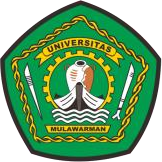 KEMENTERIAN PENDIDIKAN, KEBUDAYAAN, RISET DAN TEKNOLOGI UNIVERSITAS MULAWARMANFAKULTAS KEHUTANANPROGRAM STUDI KEHUTANAN PROGRAM SARJANAKEMENTERIAN PENDIDIKAN, KEBUDAYAAN, RISET DAN TEKNOLOGI UNIVERSITAS MULAWARMANFAKULTAS KEHUTANANPROGRAM STUDI KEHUTANAN PROGRAM SARJANAKEMENTERIAN PENDIDIKAN, KEBUDAYAAN, RISET DAN TEKNOLOGI UNIVERSITAS MULAWARMANFAKULTAS KEHUTANANPROGRAM STUDI KEHUTANAN PROGRAM SARJANANo. Dok: 01/RPSKEMENTERIAN PENDIDIKAN, KEBUDAYAAN, RISET DAN TEKNOLOGI UNIVERSITAS MULAWARMANFAKULTAS KEHUTANANPROGRAM STUDI KEHUTANAN PROGRAM SARJANAKEMENTERIAN PENDIDIKAN, KEBUDAYAAN, RISET DAN TEKNOLOGI UNIVERSITAS MULAWARMANFAKULTAS KEHUTANANPROGRAM STUDI KEHUTANAN PROGRAM SARJANAKEMENTERIAN PENDIDIKAN, KEBUDAYAAN, RISET DAN TEKNOLOGI UNIVERSITAS MULAWARMANFAKULTAS KEHUTANANPROGRAM STUDI KEHUTANAN PROGRAM SARJANATgl. Terbit: KEMENTERIAN PENDIDIKAN, KEBUDAYAAN, RISET DAN TEKNOLOGI UNIVERSITAS MULAWARMANFAKULTAS KEHUTANANPROGRAM STUDI KEHUTANAN PROGRAM SARJANAKEMENTERIAN PENDIDIKAN, KEBUDAYAAN, RISET DAN TEKNOLOGI UNIVERSITAS MULAWARMANFAKULTAS KEHUTANANPROGRAM STUDI KEHUTANAN PROGRAM SARJANAKEMENTERIAN PENDIDIKAN, KEBUDAYAAN, RISET DAN TEKNOLOGI UNIVERSITAS MULAWARMANFAKULTAS KEHUTANANPROGRAM STUDI KEHUTANAN PROGRAM SARJANANo. Revisi:KEMENTERIAN PENDIDIKAN, KEBUDAYAAN, RISET DAN TEKNOLOGI UNIVERSITAS MULAWARMANFAKULTAS KEHUTANANPROGRAM STUDI KEHUTANAN PROGRAM SARJANAKEMENTERIAN PENDIDIKAN, KEBUDAYAAN, RISET DAN TEKNOLOGI UNIVERSITAS MULAWARMANFAKULTAS KEHUTANANPROGRAM STUDI KEHUTANAN PROGRAM SARJANAKEMENTERIAN PENDIDIKAN, KEBUDAYAAN, RISET DAN TEKNOLOGI UNIVERSITAS MULAWARMANFAKULTAS KEHUTANANPROGRAM STUDI KEHUTANAN PROGRAM SARJANAHalaman:Disusun oleh: Disusun oleh: Divalidasi oleh: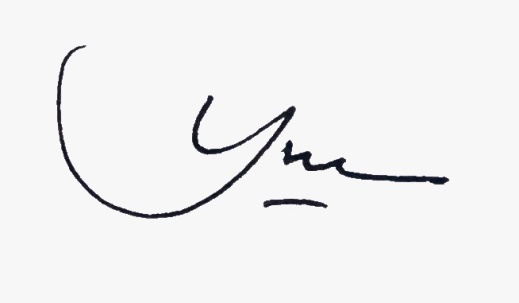 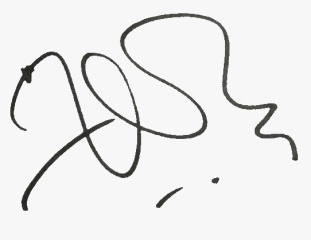 Disahkan oleh:Disahkan oleh:Koordinator Mata Kuliah Nama: Prof. Dr. Ir. Agus Sulistyo BudiNIP 19540517 198503 1 001Koordinator Mata Kuliah Nama: Prof. Dr. Ir. Agus Sulistyo BudiNIP 19540517 198503 1 001Koordinator Prodi:Nama: Dr.Hut. H. Yuliansyah, S.Hut., M.P.NIP   :197407122002121001Wakil Dekan 1 Bid. AkademikNama: Prof. Dr. Harlinda Kuspradini, S.Hut, M.P.NIP   :197504282001122001Wakil Dekan 1 Bid. AkademikNama: Prof. Dr. Harlinda Kuspradini, S.Hut, M.P.NIP   :197504282001122001Pert Ke-/Tgl/DosenKemampuan Khusus/ Sub-CPMKIndikatorBahan KajianModel/ Metode PembelajaranPengalaman BelajarPenilaianPenilaianPenilaianRefPert Ke-/Tgl/DosenKemampuan Khusus/ Sub-CPMKIndikatorBahan KajianModel/ Metode PembelajaranPengalaman BelajarJenisKriteriaBobot1.Perkenalan dan penjelasan kontrak belajar mata kuliah identifikasi dan penggunaan kayuPerkenalan dan penjelasan kontrak belajar mata kuliah identifikasi dan penggunaan kayuKontrak belajar dan penjelasan RPS mata kuliahPendahuluanGambaran UmumCeramah, diskusi, tanya jawab via Daring sinkronus (zoom meeting/GM), Asinkronus via MOLSPerkenalan dan penjelasan kontrak belajar mata kuliah identifikasi dan penggunaan kayu Tes TulisPerkenalan dan penjelasan kontrak belajar mata kuliah identifikasi dan penggunaan kayu2.Mahasiswa dapat mengetahui tentang Klasifikasi Kayu, Ciri umum tumbuhan berkayu, alat yang diperlukan dalam identifikasi, Penjelasan terkait Kunci Dikotom Kayu secara MakroskopisKlasifikasi Kayu, Ciri umum tumbuhan berkayu, alat yang diperlukan dalam identifikasi, Penjelasan terkait Kunci Dikotom Kayu secara MakroskopisPendahuluaGambaran UmumCeramah, diskusi, tanya jawab via Daring sinkronus (zoom meeting/GM), Asinkronus via MOLSMenyimak penjelasan tentang Klasifikasi Kayu, Ciri umum tumbuhan berkayu, alat yang diperlukan dalam identifikasi, Penjelasan terkait Kunci Dikotom Kayu secaraTes TulisKetepatan menjelaskan definisi dan gambaran umum tentang Klasifikasi Kayu, Ciri umum tumbuhan berkayu, alat yang diperlukan dalam identifikasi, Penjelasan terkait Kunci Dikotom Kayu secara 3.Mahasiswa dapat mengetahui tentang Pengelompokan jenis kayu perdagangan, Kriteria Keindahan Kayu dan Kriteria Kualitas KayuPengelompokan jenis kayu perdagangan, Kriteria Keindahan Kayu dan Kriteria Kualitas Kayu.PendahuluaGambaran UmumCeramah, diskusi, tanya jawab via Daring sinkronus (zoom meeting/GM), Asinkronus via MOLSMenyimak penjelasan tentangPengelompokan jenis kayu perdagangan, Kriteria Keindahan Kayu dan Kriteria Kualitas Kayu Tes TulisKetepatan menjelaskan definisi dan gambaran umum tentang Pengelompokan jenis kayu perdagangan, Kriteria Keindahan Kayu dan Kriteria Kualitas Kayu4.Mahasiswa dapat mengetahui tentang Ciri Kayu Untuk Identifikasi KayuCiri Kayu Untuk Identifikasi KayuPendahuluaGambaran UmumCeramah, diskusi, tanya jawab via Daring sinkronus (zoom meeting/GM), Asinkronus via MOLSMenyimak penjelasan tentangCiri Kayu Untuk Identifikasi KayuTes TulisKetepatan menjelaskan definisi dan gambaran umum tentangCiri Kayu Untuk Identifikasi Kayu5.Mahasiswa dapat mengetahui tentangCiri Mikroskopis Kayu: Sel Pembuluh dan ParenkimCiri Mikroskopis Kayu: Sel Pembuluh dan ParenkimPendahuluaGambaran UmumCeramah, diskusi, tanya jawab via Daring sinkronus (zoom meeting/GM), Asinkronus via MOLSMenyimak penjelasan tentang Ciri Mikroskopis Kayu: Sel Pembuluh dan ParenkimTes TulisKetepatan menjelaskan definisi dan gambaran umum tentang Ciri Mikroskopis Kayu: Sel Pembuluh dan Parenkim6.Mahasiswa dapat mengetahui tentang Ciri Kayu Daun Jarum untuk Identifikasi KayuCiri Kayu Daun Jarum untuk Identifikasi KayuPendahuluaGambaran UmumCeramah, diskusi, tanya jawab via Daring sinkronus (zoom meeting/GM), Asinkronus via MOLSMenyimak penjelasan tentang Ciri Kayu Daun Jarum untuk Identifikasi Kayu Tes TulisKetepatan menjelaskan definisi dan gambaran umum tentang Ciri Kayu Daun Jarum untuk Identifikasi Kayu 7.Mahasiswa dapat mengetahui tentang Pengenalan Identifikasi Penggunaan Kayu dan Metode Identifikasi KayuPengenalan Identifikasi Penggunaan Kayu dan Metode Identifikasi KayuPendahuluaGambaran UmumCeramah, diskusi, tanya jawab via Daring sinkronus (zoom meeting/GM), Asinkronus via MOLSMenyimak penjelasan tentangPengenalan Identifikasi Penggunaan Kayu dan Metode Identifikasi Kayu Tes TulisKetepatan menjelaskan definisi dan gambaran umum tentangPengenalan Identifikasi Penggunaan Kayu dan Metode Identifikasi Kayu8UTSUTSUTSUTSUTSUTSUTSUTSUTS9.Mahasiswa dapat mengetahui tentang Sifat makroskopis kayu, Metode identifikasi secara makroskopis dan mikroskopis kayuSifat makroskopis kayu, Metode identifikasi secara makroskopis dan mikroskopis kayuPendahuluaGambaran UmumCeramah, diskusi, tanya jawab via Daring sinkronus (zoom meeting/GM), Asinkronus via MOLSMenyimak penjelasan tentangSifat makroskopis kayu, Metode identifikasi secara makroskopis dan mikroskopis kayu Tes TulisKetepatan menjelaskan definisi dan gambaran umum tentang Sifat makroskopis kayu, Metode identifikasi secara makroskopis dan mikroskopis kayu10.Mahasiswa dapat mengetahui tentang Identifikasi Sifat Mikroskopis KayuIdentifikasi Sifat Mikroskopis KayuPendahuluaGambaran UmumCeramah, diskusi, tanya jawab via Daring sinkronus (zoom meeting/GM), Asinkronus via MOLSMenyimak penjelasan tentangIdentifikasi Sifat Mikroskopis Kayu Tes TulisKetepatan menjelaskan definisi dan gambaran umum tentangIdentifikasi Sifat Mikroskopis Kayu11.Mahasiswa dapat mengetahui tentangMetode Identifikasi Kayu secara manual dan sistem digital Metode Identifikasi Kayu secara manual dan sistem digitalPendahuluaGambaran UmumCeramah, diskusi, tanya jawab via Daring sinkronus (zoom meeting/GM), Asinkronus via MOLSMenyimak penjelasan tentangMetode Identifikasi Kayu secara manual dan sistem digital Tes TulisKetepatan menjelaskan definisi dan gambaran umum tentangMetode Identifikasi Kayu secara manual dan sistem digital 12.Mahasiswa dapat mengetahui tentang Xylarium Bogoriense, Proses Penambahan Koleksi Kayu, Metode Identifikasi Kayu dan Pengelompokkan Jenis KayuXylarium Bogoriense, Proses Penambahan Koleksi Kayu, Metode Identifikasi Kayu dan Pengelompokkan Jenis KayuPendahuluaGambaran UmumCeramah, diskusi, tanya jawab via Daring sinkronus (zoom meeting/GM), Asinkronus via MOLSMenyimak penjelasan tentangXylarium Bogoriense, Proses Penambahan Koleksi Kayu, Metode Identifikasi Kayu dan Pengelompokkan Jenis Kayu Tes TulisKetepatan menjelaskan definisi dan gambaran umum tentangXylarium Bogoriense, Proses Penambahan Koleksi Kayu, Metode Identifikasi Kayu dan Pengelompokkan Jenis Kayu 13.Mahasiswa dapat mengetahui tentang Sifat fisik/sifat kasar/sifat umum kayu, Sifat dan struktur mikroskopis kayu dan penjelasan sel pembuluh (Pori)Sifat fisik/sifat kasar/sifat umum kayu, Sifat dan struktur mikroskopis kayu dan penjelasan sel pembuluh (Pori)PendahuluaGambaran UmumCeramah, diskusi, tanya jawab via Daring sinkronus (zoom meeting/GM), Asinkronus via MOLSMenyimak penjelasan tentangSifat fisik/sifat kasar/sifat umum kayu, Sifat dan struktur mikroskopis kayu dan penjelasan sel pembuluh (Pori) Tes TulisKetepatan menjelaskan definisi dan gambaran umum tentangSifat fisik/sifat kasar/sifat umum kayu, Sifat dan struktur mikroskopis kayu dan penjelasan sel pembuluh (Pori)14.Mahasiswa dapat mengetahui tentang Penjelasan tentang Tipe Parenkim AksialPenjelasan tentang Tipe Parenkim AksialPendahuluaGambaran UmumCeramah, diskusi, tanya jawab via Daring sinkronus (zoom meeting/GM), Asinkronus via MOLSMenyimak penjelasan tentangPenjelasan tentang Tipe Parenkim AksialTes TulisKetepatan menjelaskan definisi dan gambaran umum tentangPenjelasan tentang Tipe Parenkim Aksial15.Mahasiswa dapat mengetahui tentangSifat/Struktur Mikroskopis Kayu dan penjelasan Tekstur KayuSifat/Struktur Mikroskopis Kayu dan penjelasan Tekstur KayuPendahuluaGambaran UmumCeramah, diskusi, tanya jawab via Daring sinkronus (zoom meeting/GM), Asinkronus via MOLSMenyimak penjelasan tentangSifat/Struktur Mikroskopis Kayu dan penjelasan Tekstur Kayu Tes TulisKetepatan menjelaskan definisi dan gambaran umum tentang Sifat/Struktur Mikroskopis Kayu dan penjelasan Tekstur Kayu16UASUASUASUASUASUASUASUASUAS